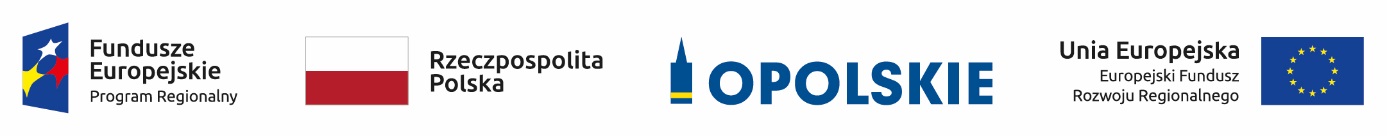 Lista projektów ocenionych w trybie konkursowym w ramach naboru do działania 5.2 Poprawa gospodarowania odpadami komunalnymi  RPO WO 2014-2020 dla projektów dotyczących PSZOKLp.Nr wnioskuTytuł projektuNazwa wnioskodawcyKwota wnioskowanego dofinansowania[PLN]Koszt całkowity projektu[PLN]Wynik oceny[%]Status projektuStatus projektu1RPOP.05.02.00-16-0003/18Rozbudowa i modernizacja punktu selektywnej zbiórki odpadów komunalnych w Lewinie BrzeskimGmina Lewin Brzeski710 654,04836 063,6072.09Wybrany do dofinansowaniaWybrany do dofinansowania2RPOP.05.02.00-16-0007/18Rozbudowa i modernizacja punktu selektywnej zbiórki odpadów komunalnych w GogolinieGogolińskie Usługi Komunalne Sp. z o. o.938 652,161 325 156,0072.09Wybrany do dofinansowaniaWybrany do dofinansowania3RPOP.05.02.00-16-0008/18Rozbudowa i modernizacja punktu selektywnej zbiórki odpadów komunalnych w  PrószkowieGmina Prószków857 480,811 008 800,9965.12Wybrany do dofinansowaniaWybrany do dofinansowania4RPOP.05.02.00-16-0012/18Budowa Punktu Selektywnej Zbiórki Odpadów Komunalnych w miejscowości WysokaGmina Branice270 393,56318 110,0860.47Wybrany do dofinansowaniaWybrany do dofinansowania5RPOP.05.02.00-16-0001/18Rozbudowa i modernizacja punktu selektywnej zbiórki odpadów komunalnych w KorfantowieGmina Korfantów486 460,20572 306,1258.14Wybrany do dofinansowaniaWybrany do dofinansowania6RPOP.05.02.00-16-0002/18Budowa punktu selektywnej zbiórki odpadów komunalnych w gminie TurawaGmina Turawa671 679,18790 210,8658.14Wybrany do dofinansowaniaWybrany do dofinansowania7RPOP.05.02.00-16-0004/18Budowa punktu selektywnej zbiórki odpadów komunalnych w DobrodzieniuGmina Dobrodzień999 088,951 175 398,7858.14Wybrany do dofinansowaniaWybrany do dofinansowania8RPOP.05.02.00-16-0006/18Budowa punktu selektywnego zbierania odpadów komunalnych w MurowieGmina Murów666 984,34784 687,5558.14Wybrany do dofinansowaniaWybrany do dofinansowania9RPOP.05.02.00-16-0009/18Budowa punktu selektywnej zbiórki odpadów komunalnych w Boguszycach w gminie PrószkówGmina Prószków417 728,94491 445,8358.14Wybrany do dofinansowaniaWybrany do dofinansowaniaŹródło: opracowanie własne na podstawie uchwały ZWO nr 6170/2018 z dnia 2 października 2018 r. w sprawie rozstrzygnięcia konkursu Nr RPOP.05.02.00-IZ.00-16-001/18 w ramach Regionalnego Programu Operacyjnego Województwa Opolskiego na lata 2014-2020, Osi priorytetowej V Ochrona środowiska, dziedzictwa kulturowego i naturalnego, Działania 5.2 Poprawa gospodarowania odpadami komunalnymi.Źródło: opracowanie własne na podstawie uchwały ZWO nr 6170/2018 z dnia 2 października 2018 r. w sprawie rozstrzygnięcia konkursu Nr RPOP.05.02.00-IZ.00-16-001/18 w ramach Regionalnego Programu Operacyjnego Województwa Opolskiego na lata 2014-2020, Osi priorytetowej V Ochrona środowiska, dziedzictwa kulturowego i naturalnego, Działania 5.2 Poprawa gospodarowania odpadami komunalnymi.Źródło: opracowanie własne na podstawie uchwały ZWO nr 6170/2018 z dnia 2 października 2018 r. w sprawie rozstrzygnięcia konkursu Nr RPOP.05.02.00-IZ.00-16-001/18 w ramach Regionalnego Programu Operacyjnego Województwa Opolskiego na lata 2014-2020, Osi priorytetowej V Ochrona środowiska, dziedzictwa kulturowego i naturalnego, Działania 5.2 Poprawa gospodarowania odpadami komunalnymi.Źródło: opracowanie własne na podstawie uchwały ZWO nr 6170/2018 z dnia 2 października 2018 r. w sprawie rozstrzygnięcia konkursu Nr RPOP.05.02.00-IZ.00-16-001/18 w ramach Regionalnego Programu Operacyjnego Województwa Opolskiego na lata 2014-2020, Osi priorytetowej V Ochrona środowiska, dziedzictwa kulturowego i naturalnego, Działania 5.2 Poprawa gospodarowania odpadami komunalnymi.Źródło: opracowanie własne na podstawie uchwały ZWO nr 6170/2018 z dnia 2 października 2018 r. w sprawie rozstrzygnięcia konkursu Nr RPOP.05.02.00-IZ.00-16-001/18 w ramach Regionalnego Programu Operacyjnego Województwa Opolskiego na lata 2014-2020, Osi priorytetowej V Ochrona środowiska, dziedzictwa kulturowego i naturalnego, Działania 5.2 Poprawa gospodarowania odpadami komunalnymi.Źródło: opracowanie własne na podstawie uchwały ZWO nr 6170/2018 z dnia 2 października 2018 r. w sprawie rozstrzygnięcia konkursu Nr RPOP.05.02.00-IZ.00-16-001/18 w ramach Regionalnego Programu Operacyjnego Województwa Opolskiego na lata 2014-2020, Osi priorytetowej V Ochrona środowiska, dziedzictwa kulturowego i naturalnego, Działania 5.2 Poprawa gospodarowania odpadami komunalnymi.Źródło: opracowanie własne na podstawie uchwały ZWO nr 6170/2018 z dnia 2 października 2018 r. w sprawie rozstrzygnięcia konkursu Nr RPOP.05.02.00-IZ.00-16-001/18 w ramach Regionalnego Programu Operacyjnego Województwa Opolskiego na lata 2014-2020, Osi priorytetowej V Ochrona środowiska, dziedzictwa kulturowego i naturalnego, Działania 5.2 Poprawa gospodarowania odpadami komunalnymi.Źródło: opracowanie własne na podstawie uchwały ZWO nr 6170/2018 z dnia 2 października 2018 r. w sprawie rozstrzygnięcia konkursu Nr RPOP.05.02.00-IZ.00-16-001/18 w ramach Regionalnego Programu Operacyjnego Województwa Opolskiego na lata 2014-2020, Osi priorytetowej V Ochrona środowiska, dziedzictwa kulturowego i naturalnego, Działania 5.2 Poprawa gospodarowania odpadami komunalnymi.Źródło: opracowanie własne na podstawie uchwały ZWO nr 6170/2018 z dnia 2 października 2018 r. w sprawie rozstrzygnięcia konkursu Nr RPOP.05.02.00-IZ.00-16-001/18 w ramach Regionalnego Programu Operacyjnego Województwa Opolskiego na lata 2014-2020, Osi priorytetowej V Ochrona środowiska, dziedzictwa kulturowego i naturalnego, Działania 5.2 Poprawa gospodarowania odpadami komunalnymi.Źródło: opracowanie własne na podstawie uchwały ZWO nr 6170/2018 z dnia 2 października 2018 r. w sprawie rozstrzygnięcia konkursu Nr RPOP.05.02.00-IZ.00-16-001/18 w ramach Regionalnego Programu Operacyjnego Województwa Opolskiego na lata 2014-2020, Osi priorytetowej V Ochrona środowiska, dziedzictwa kulturowego i naturalnego, Działania 5.2 Poprawa gospodarowania odpadami komunalnymi.Źródło: opracowanie własne na podstawie uchwały ZWO nr 6170/2018 z dnia 2 października 2018 r. w sprawie rozstrzygnięcia konkursu Nr RPOP.05.02.00-IZ.00-16-001/18 w ramach Regionalnego Programu Operacyjnego Województwa Opolskiego na lata 2014-2020, Osi priorytetowej V Ochrona środowiska, dziedzictwa kulturowego i naturalnego, Działania 5.2 Poprawa gospodarowania odpadami komunalnymi.Źródło: opracowanie własne na podstawie uchwały ZWO nr 6170/2018 z dnia 2 października 2018 r. w sprawie rozstrzygnięcia konkursu Nr RPOP.05.02.00-IZ.00-16-001/18 w ramach Regionalnego Programu Operacyjnego Województwa Opolskiego na lata 2014-2020, Osi priorytetowej V Ochrona środowiska, dziedzictwa kulturowego i naturalnego, Działania 5.2 Poprawa gospodarowania odpadami komunalnymi.Źródło: opracowanie własne na podstawie uchwały ZWO nr 6170/2018 z dnia 2 października 2018 r. w sprawie rozstrzygnięcia konkursu Nr RPOP.05.02.00-IZ.00-16-001/18 w ramach Regionalnego Programu Operacyjnego Województwa Opolskiego na lata 2014-2020, Osi priorytetowej V Ochrona środowiska, dziedzictwa kulturowego i naturalnego, Działania 5.2 Poprawa gospodarowania odpadami komunalnymi.Źródło: opracowanie własne na podstawie uchwały ZWO nr 6170/2018 z dnia 2 października 2018 r. w sprawie rozstrzygnięcia konkursu Nr RPOP.05.02.00-IZ.00-16-001/18 w ramach Regionalnego Programu Operacyjnego Województwa Opolskiego na lata 2014-2020, Osi priorytetowej V Ochrona środowiska, dziedzictwa kulturowego i naturalnego, Działania 5.2 Poprawa gospodarowania odpadami komunalnymi.Źródło: opracowanie własne na podstawie uchwały ZWO nr 6170/2018 z dnia 2 października 2018 r. w sprawie rozstrzygnięcia konkursu Nr RPOP.05.02.00-IZ.00-16-001/18 w ramach Regionalnego Programu Operacyjnego Województwa Opolskiego na lata 2014-2020, Osi priorytetowej V Ochrona środowiska, dziedzictwa kulturowego i naturalnego, Działania 5.2 Poprawa gospodarowania odpadami komunalnymi.Źródło: opracowanie własne na podstawie uchwały ZWO nr 6170/2018 z dnia 2 października 2018 r. w sprawie rozstrzygnięcia konkursu Nr RPOP.05.02.00-IZ.00-16-001/18 w ramach Regionalnego Programu Operacyjnego Województwa Opolskiego na lata 2014-2020, Osi priorytetowej V Ochrona środowiska, dziedzictwa kulturowego i naturalnego, Działania 5.2 Poprawa gospodarowania odpadami komunalnymi.Źródło: opracowanie własne na podstawie uchwały ZWO nr 6170/2018 z dnia 2 października 2018 r. w sprawie rozstrzygnięcia konkursu Nr RPOP.05.02.00-IZ.00-16-001/18 w ramach Regionalnego Programu Operacyjnego Województwa Opolskiego na lata 2014-2020, Osi priorytetowej V Ochrona środowiska, dziedzictwa kulturowego i naturalnego, Działania 5.2 Poprawa gospodarowania odpadami komunalnymi.Źródło: opracowanie własne na podstawie uchwały ZWO nr 6170/2018 z dnia 2 października 2018 r. w sprawie rozstrzygnięcia konkursu Nr RPOP.05.02.00-IZ.00-16-001/18 w ramach Regionalnego Programu Operacyjnego Województwa Opolskiego na lata 2014-2020, Osi priorytetowej V Ochrona środowiska, dziedzictwa kulturowego i naturalnego, Działania 5.2 Poprawa gospodarowania odpadami komunalnymi.